PENERAPAN SALES PROMOTION PADA BAKPIA DAN BATIK WONG YOGYAKARTANur AfizahAbstrakPada penelitian ini berlatar pada penerapan Sales Promotion pada Bakpia dan Batik Wong Yogyakarta. Hal itu karena promosi pada perusahaan tersebut menggunakan berbagai sarana. Penulisan ini bertujuan untuk mengetahui bagaimana penerapan Sales Promotion pada bakpia dan batik wong yogyakarta. Metode penelitian yang digunakan adalah metode deskriptif kuantitatif. Populasi dalam penelitian ini adalah seluruh konsumen Bakpia Dan Batik Wong Yogyakarta. Sampel dalam penelitian ini adalah 50 orang responden yang berkunjung ke Bakpia Dan Batik Wong Yogyakarta. Teknik pengumpulan data yang digunakan adalah kuesioner. Hasil penelitian ini menunjukkan nilai rata-rata indikator Loyalty Program menunjukkan bahwa jawaban responden setuju sebesar 3,11, indikator Price Discount menunjukkan bahwa jawaban responden setuju sebesar 2,98, indikator Free Sample menunjukkan bahwa jawaban responden sangat setuju sebesar 3,30, dan indikator Buy One Get One menunjukkan bahwa jawaban responden sangat setuju sebesar 3,32.Kata Kunci: Sales Promotion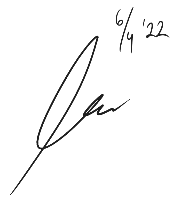 APPLICATION OF SALES PROMOTION AT BAKPIA AND BATIK WONG YOGYAKARTANur AfizahAbstractOn this research background at application of sales promotion at bakpia dan batik Wong Yogyakarta. This happen cause promotion at the company use any facility. The research aims know how application of sales promotion at Bakpia Dan Batik Wong Yogyakarta. This research uses descriptive quantitative. The population on this research is all the costumer at Bakpia Dan Batik Wong Yogyakarta. The sample on this research is 50 people at Bakpia and Batik Wong Yogyakarta. The data collection technique used is a questionnaire. The results of this research indicator of Loyalty Program show in agree respondent answer with result is 3,11, indicator of Price Discount show in agree respondent answer with result is 2,98, indicator of Free sample show in very agree respondent answer with result is 3,30, and indicator of Buy One Get One show in very agree respondent answer with result is 3,32.Keyword: Sales Promotion